Российская ФедерацияНовгородская область Чудовский районСОВЕТ  ДЕПУТАТОВ  ГРУЗИНСКОГО  СЕЛЬСКОГО ПОСЕЛЕНИЯРЕШЕНИЕ27.02.2024№182п. КраснофарфорныйО рассмотрении протеста прокурора Чудовского районаот 25.01.2024 № 7-02-2024/Прдп51-24-20490020Рассмотрев в соответствии с Порядком рассмотрения актов прокурорского реагирования Советом депутатов Грузинского сельского поселения, утвержденным решением Совета депутатов Грузинского сельского поселения от 17.04.2018 № 131,  протест прокурора  Чудовского района от 25.01.2024 № 7-02-2024/Прдп51-24-20490020 на правила благоустройства Грузинского сельского поселения, утвержденные решением Совета депутатов Грузинского сельского поселения от 25.05.2021 № 38, Совет депутатов Грузинского сельского поселения  РЕШИЛ:	1. Протест прокурора  Чудовского района от  25.01.2024 № 7-02-2024/Прдп51-24-20490020 на правила благоустройства Грузинского сельского поселения, утвержденные решением Совета депутатов Грузинского сельского поселения от 25.05.2021 № 38,  удовлетворить. 	2. Опубликовать настоящее решение в бюллетене «Официальный вестник Грузинского сельского поселения» и разместить на официальном сайте Администрации Грузинского сельского поселения.Председатель Совета депутатовГрузинского сельского поселения Т.В. Гевейлер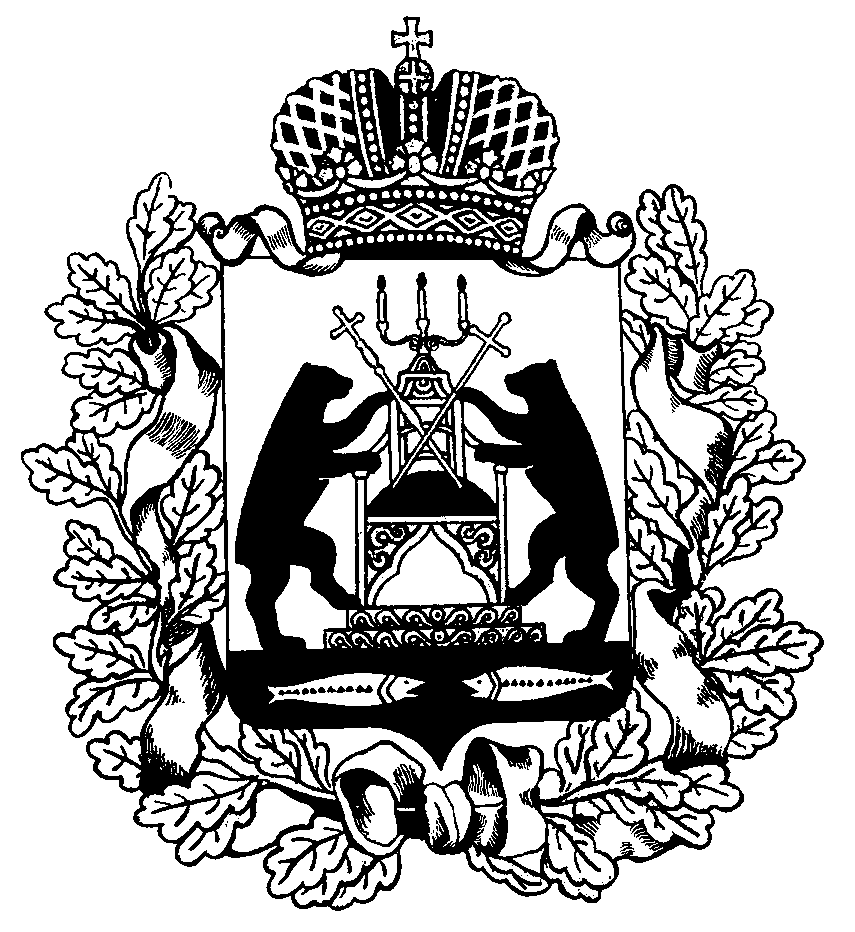 